3. LA SÉCURITÉ - DE VEILIGHEIDenkele acties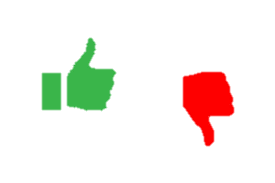 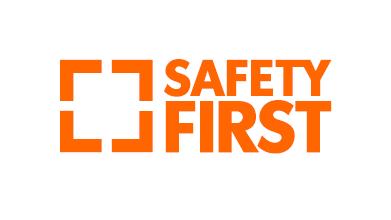 Nous travaillons toujours en sécurité.We werken altijd veilig.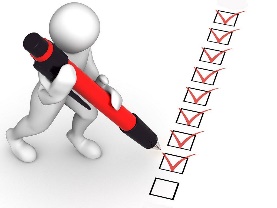 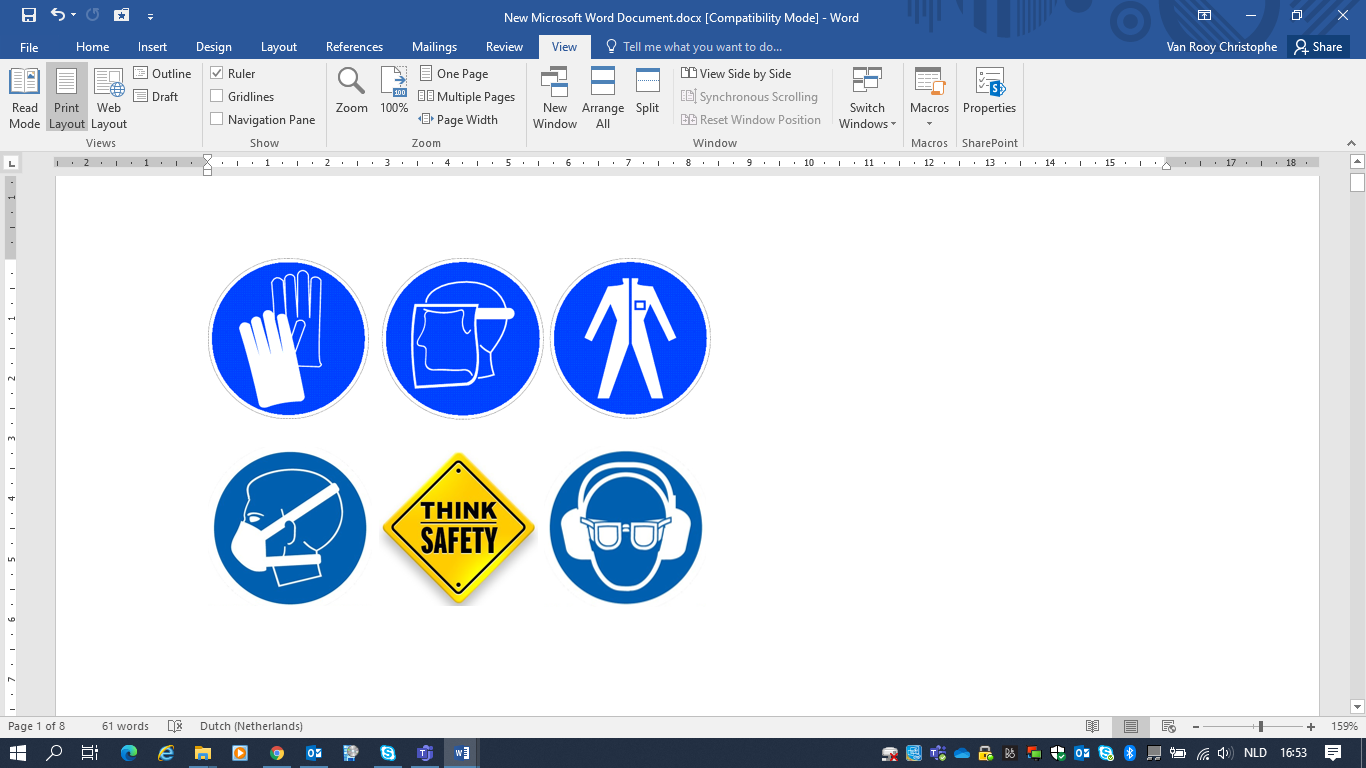 Nous prenons et respectons toujours les mesures de sécurité.Wij nemen en respecteren altijd de veiligheidsmaatregelen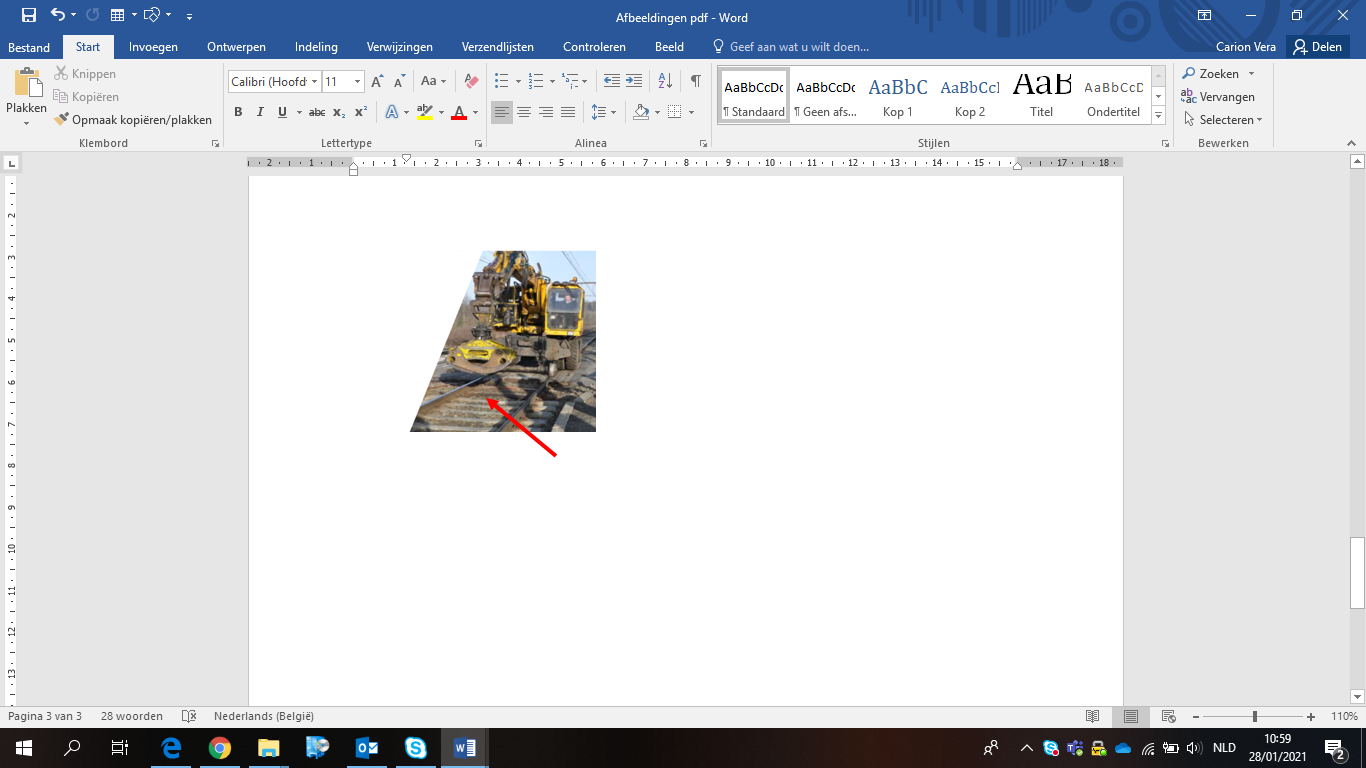 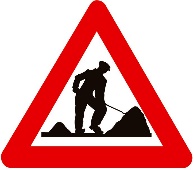 Nous travaillons sur la voie qu’occupe le VND.We werken op het spoor bezet door een NDV.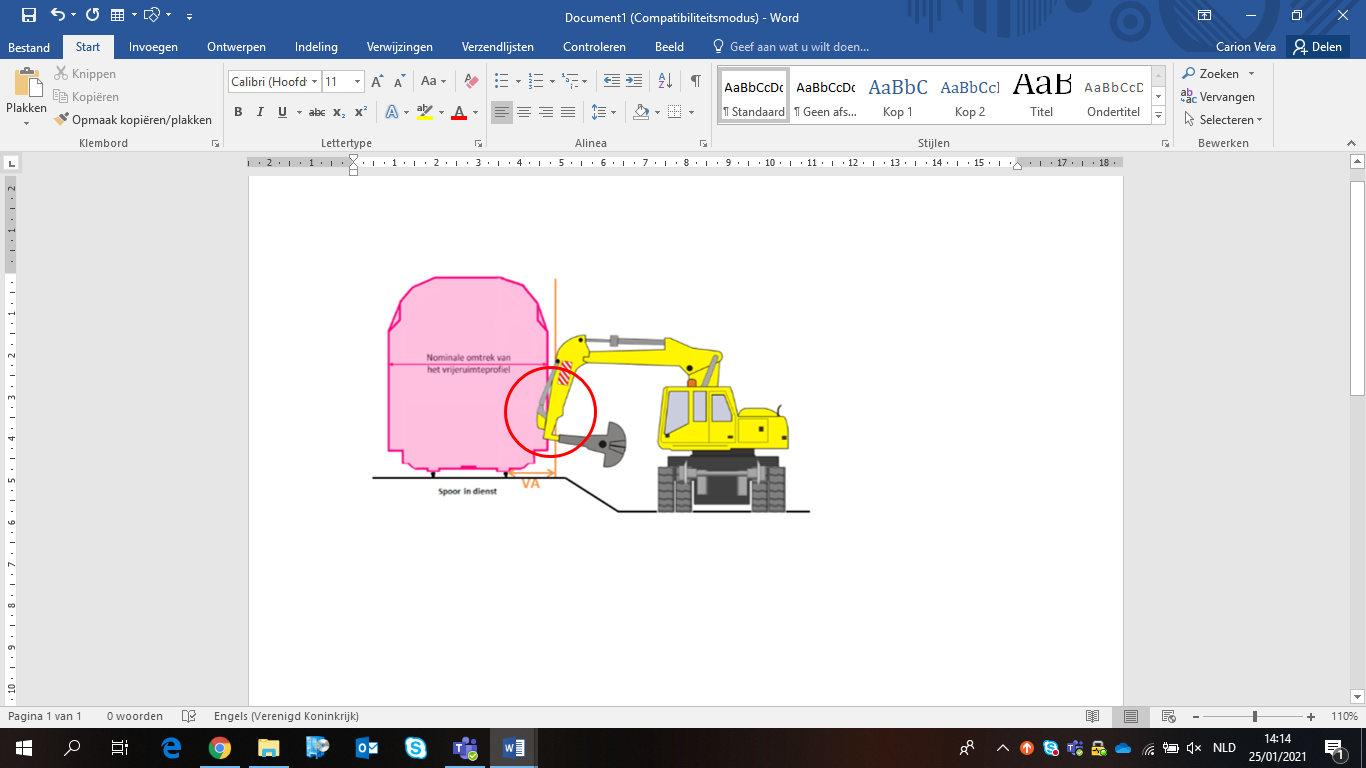 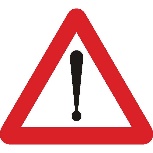 L’engagement du gabarit est un danger. De indringing in het vrijeruimteprofiel is een gevaar. 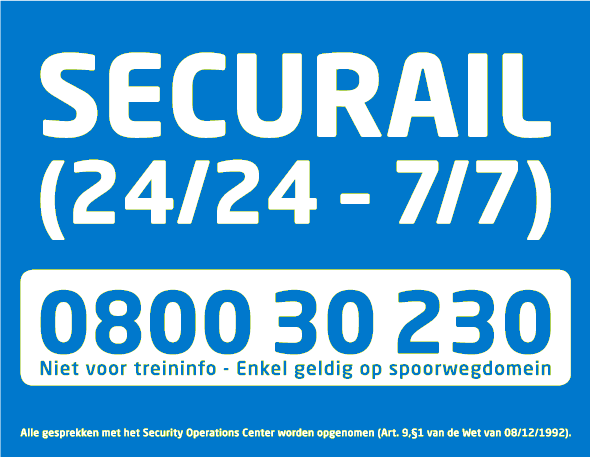 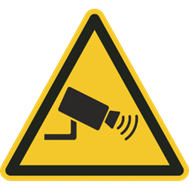 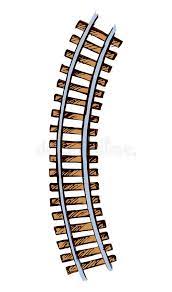 Securail s’occupe du gardiennage du domaine ferroviaire.Securail doet de bewaking op en rond het spoorwegdomein.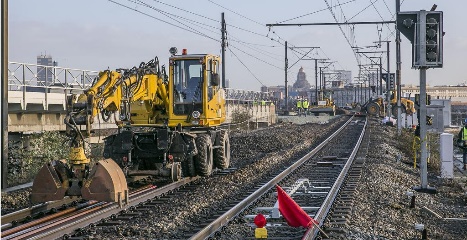 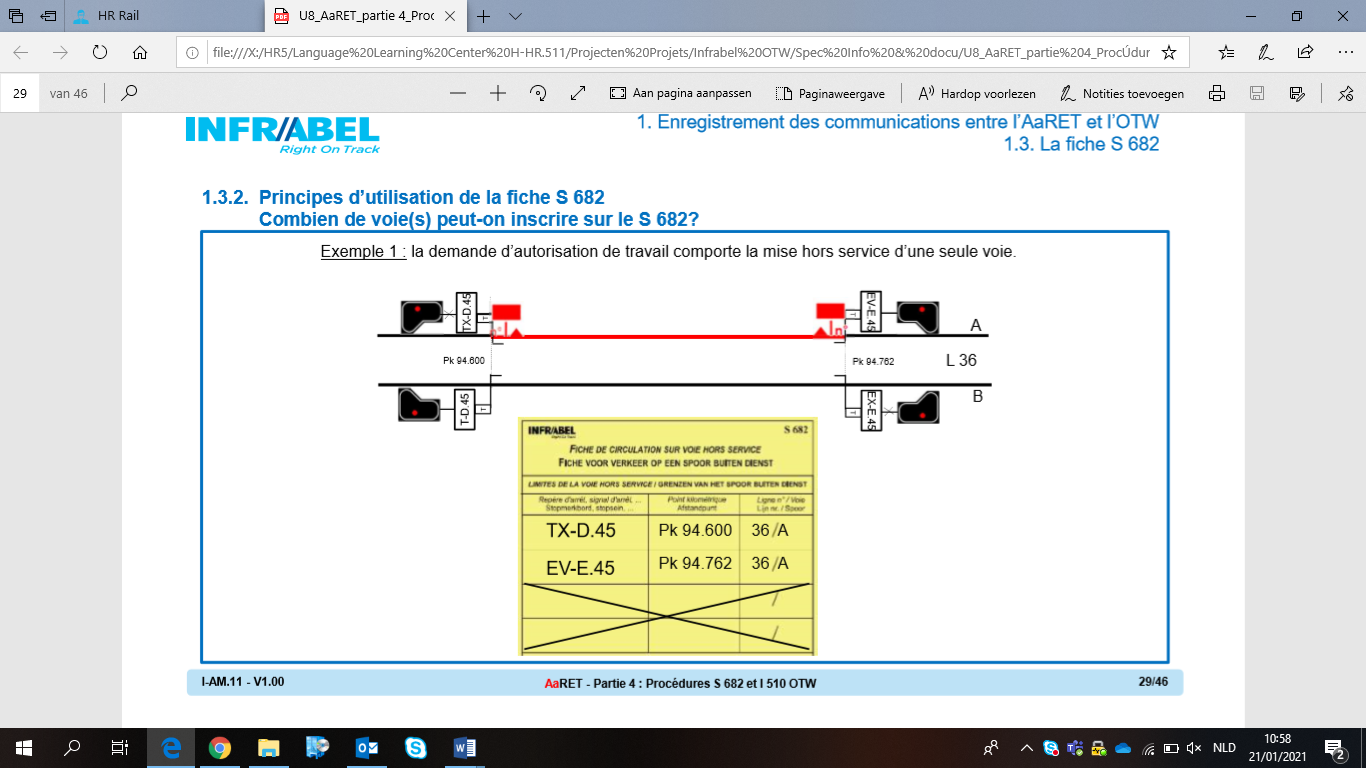 La ligne 50A est hors service.De lijn 50A is buiten dienst.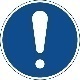 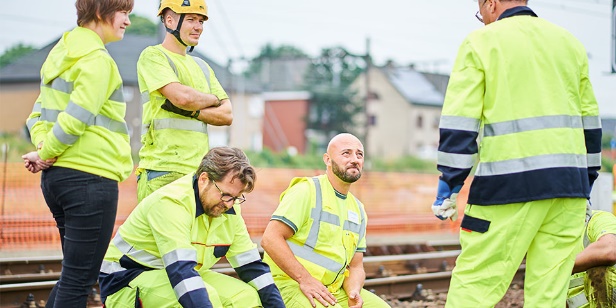 Le chef de travail donne un ordre aux ouvriers.De werkleider geeft een bevel aan de arbeiders.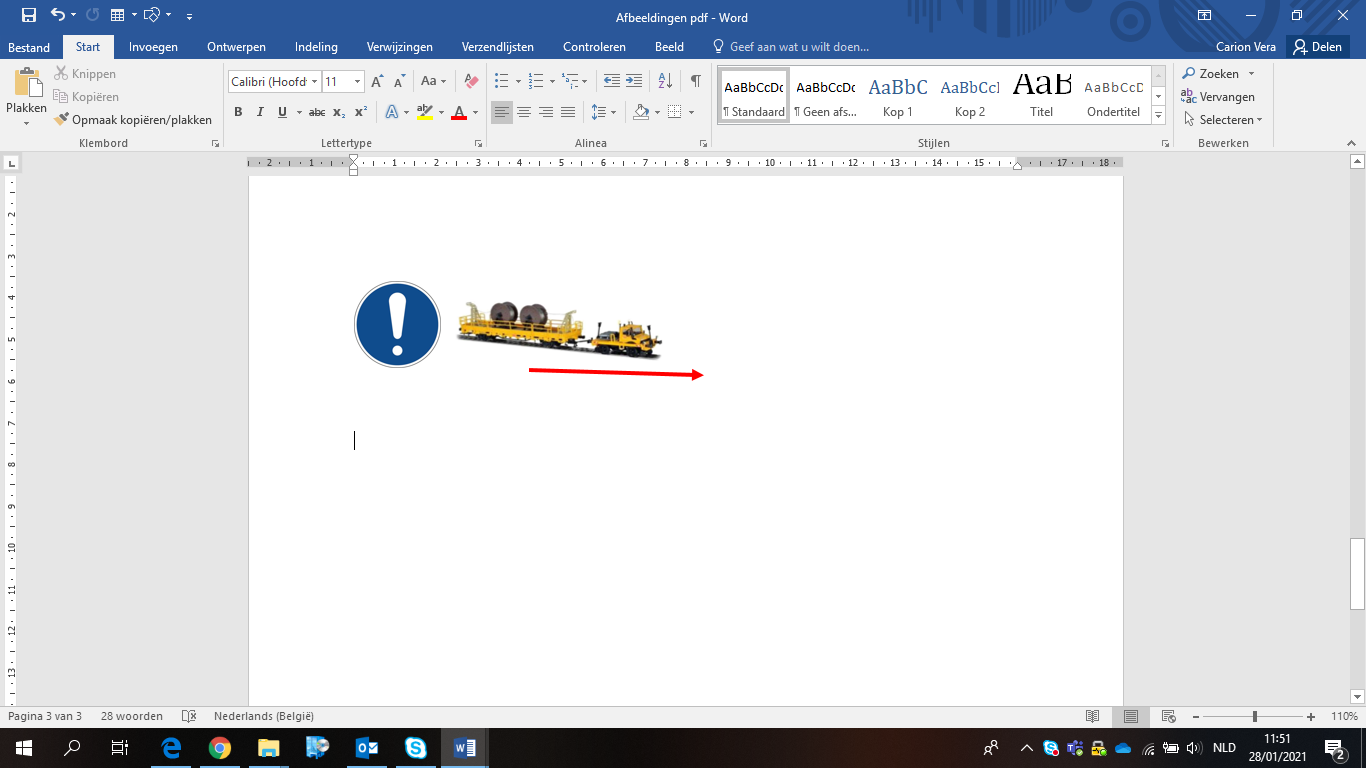 Le train de travaux reçoit l’ordre de démarrer.De werktrein krijgt het bevel voor het vertrek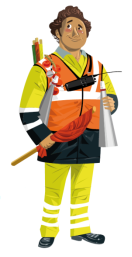 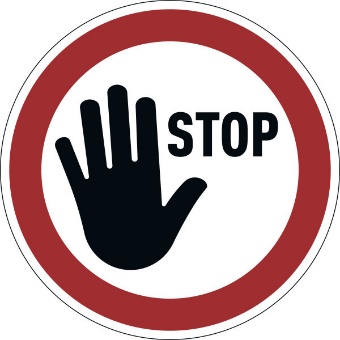 Le factionnaire donne l’ordre de s’arrêter.De schildwacht geeft het bevel voor het stoppen.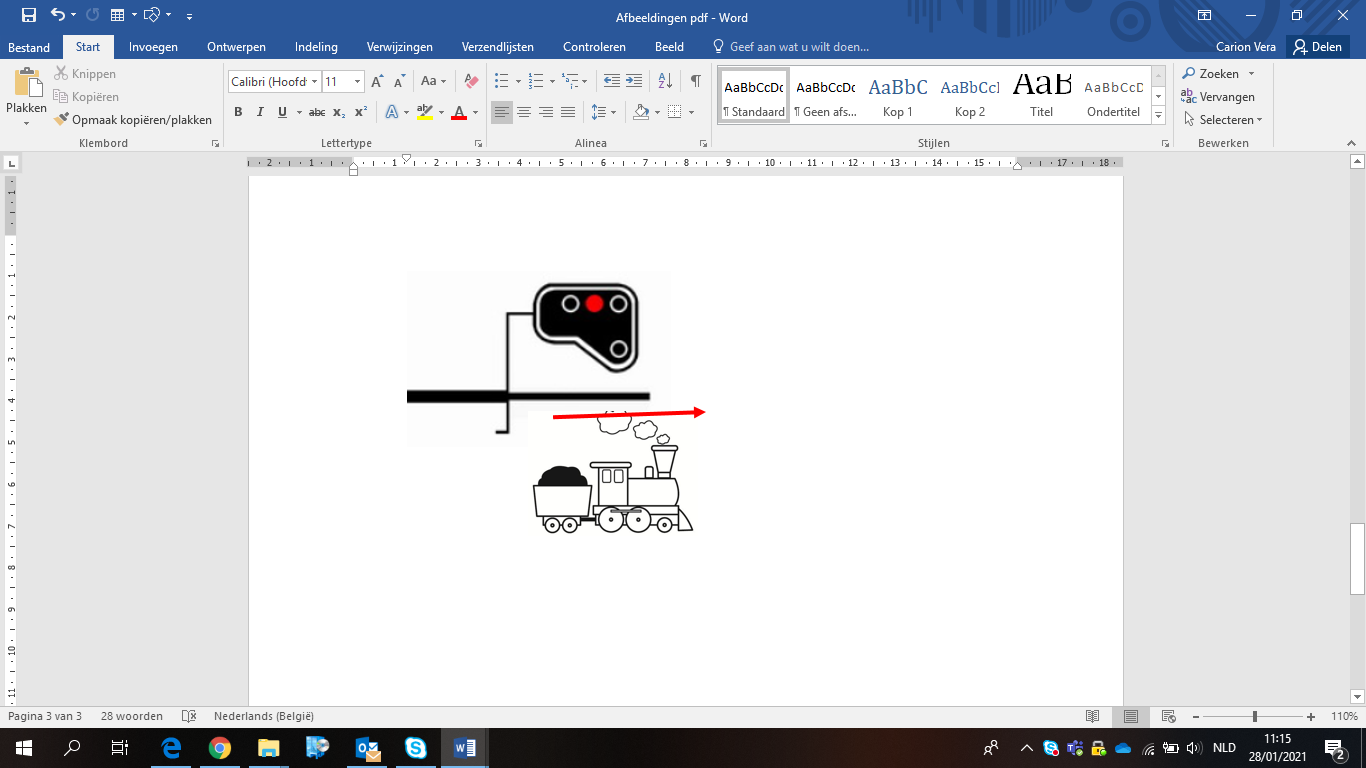 Le conducteur ne peut pas franchir un signal à l’arrêt sur une voie en service.De treinbestuurder mag een stopsein niet overschrijden op een spoor in dienst.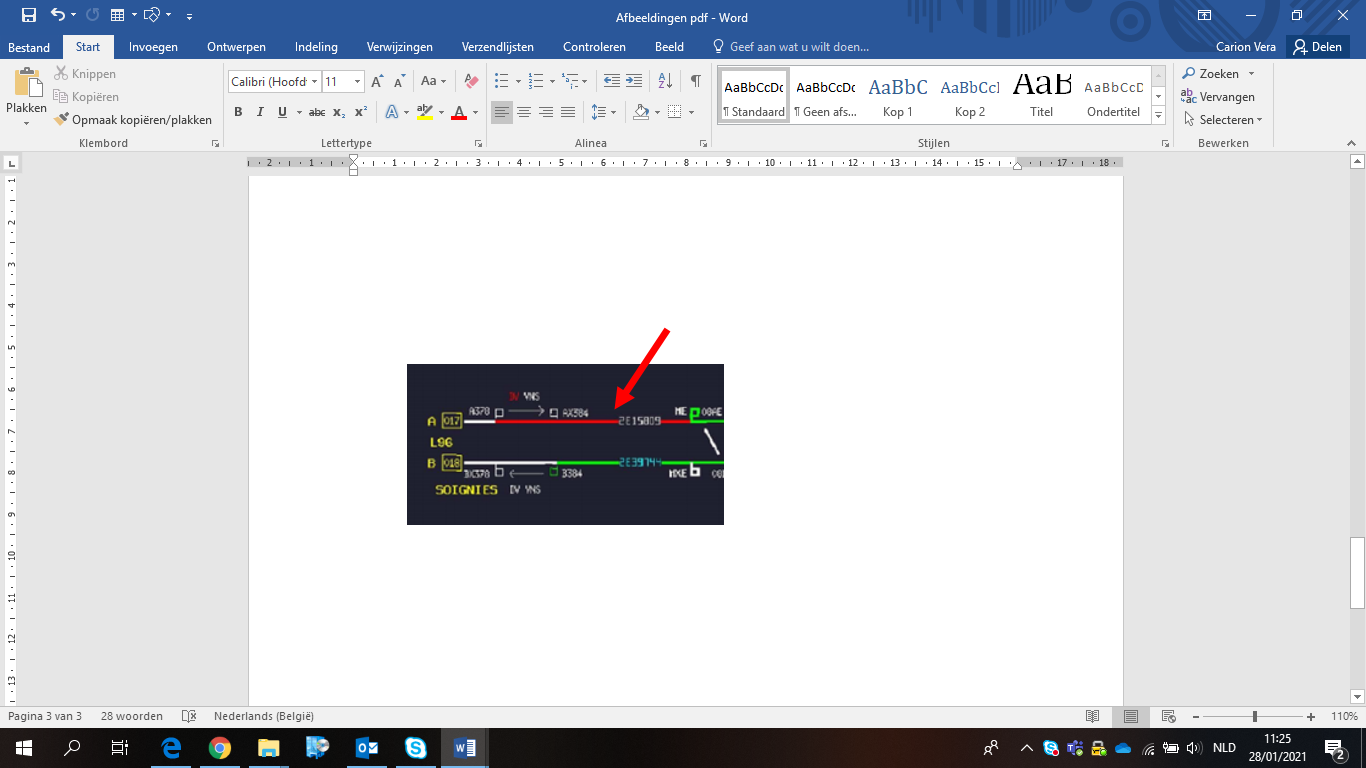 La ligne rouge indique l’occupation de la voie.De rode lijn duidt de bezetting van het spoor aan.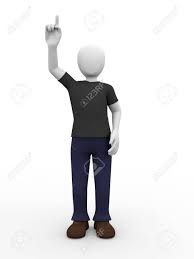 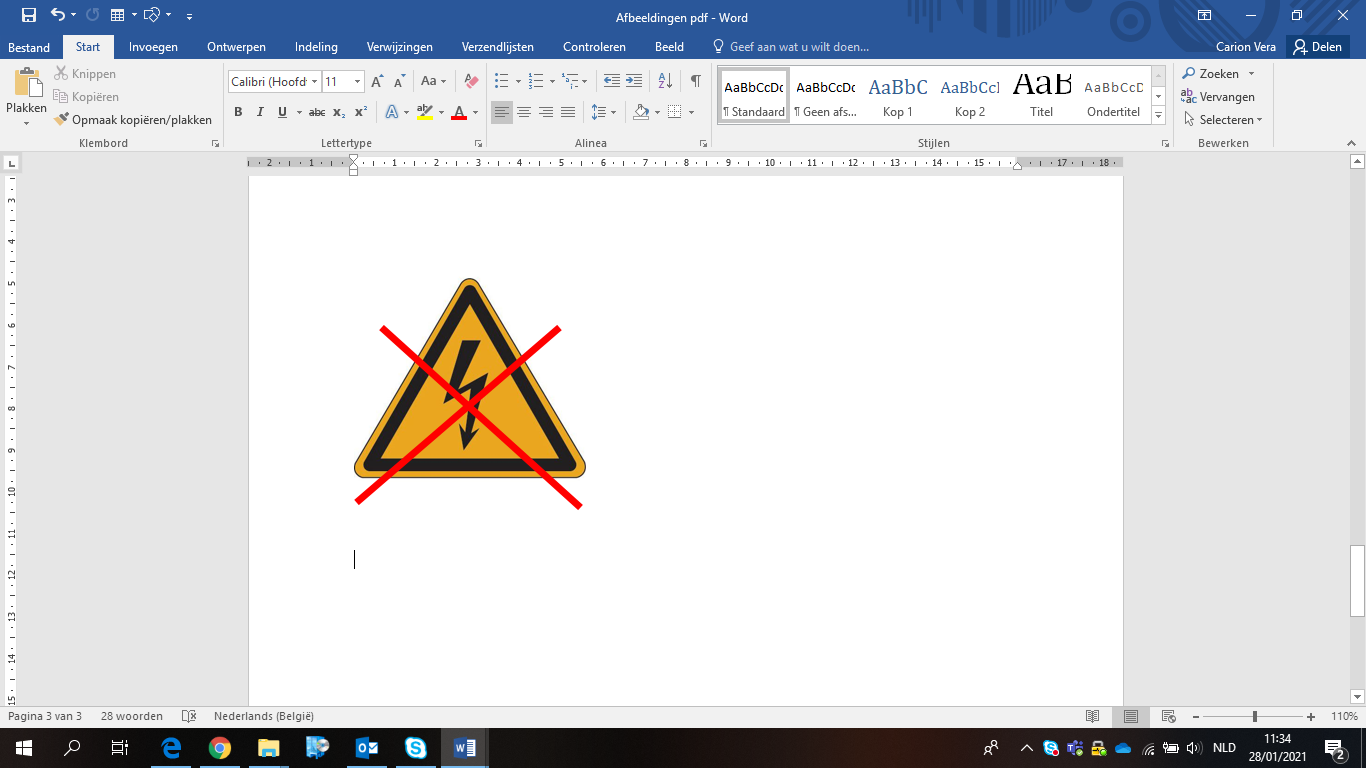 Il demande la mise hors tension.Hij vraagt de buitenspanningstelling. 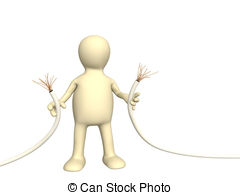 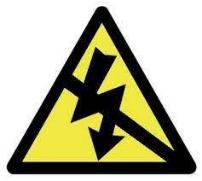 Après la coupure de tension, il n’y a plus de courant.Na de verbreking van de spanning is er geen stroom meer.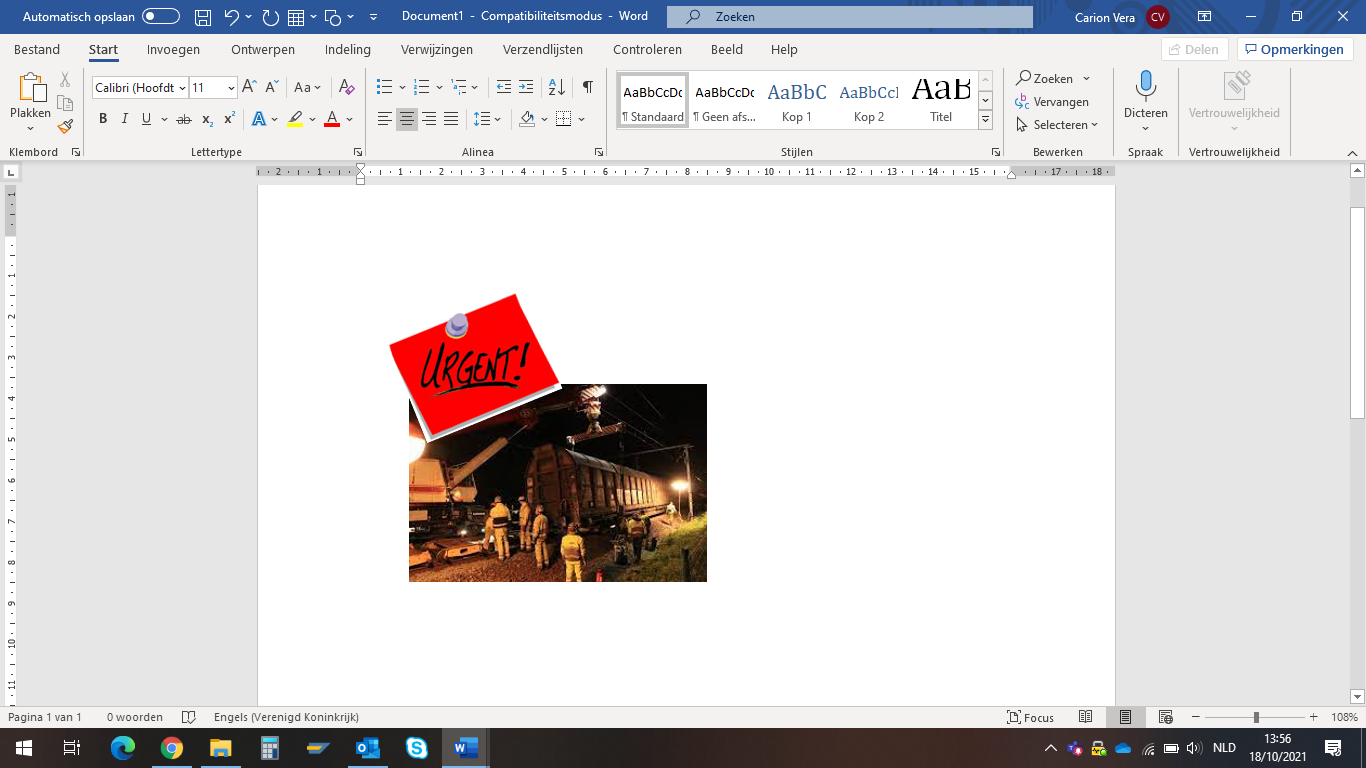 Cette nuit, il y a des travaux urgents.Vannacht zijn er dringende werken.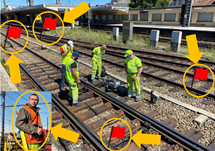 On fait la protection avec des signaux mobiles rouges.Men doet de beveiliging met rode mobiele seinen.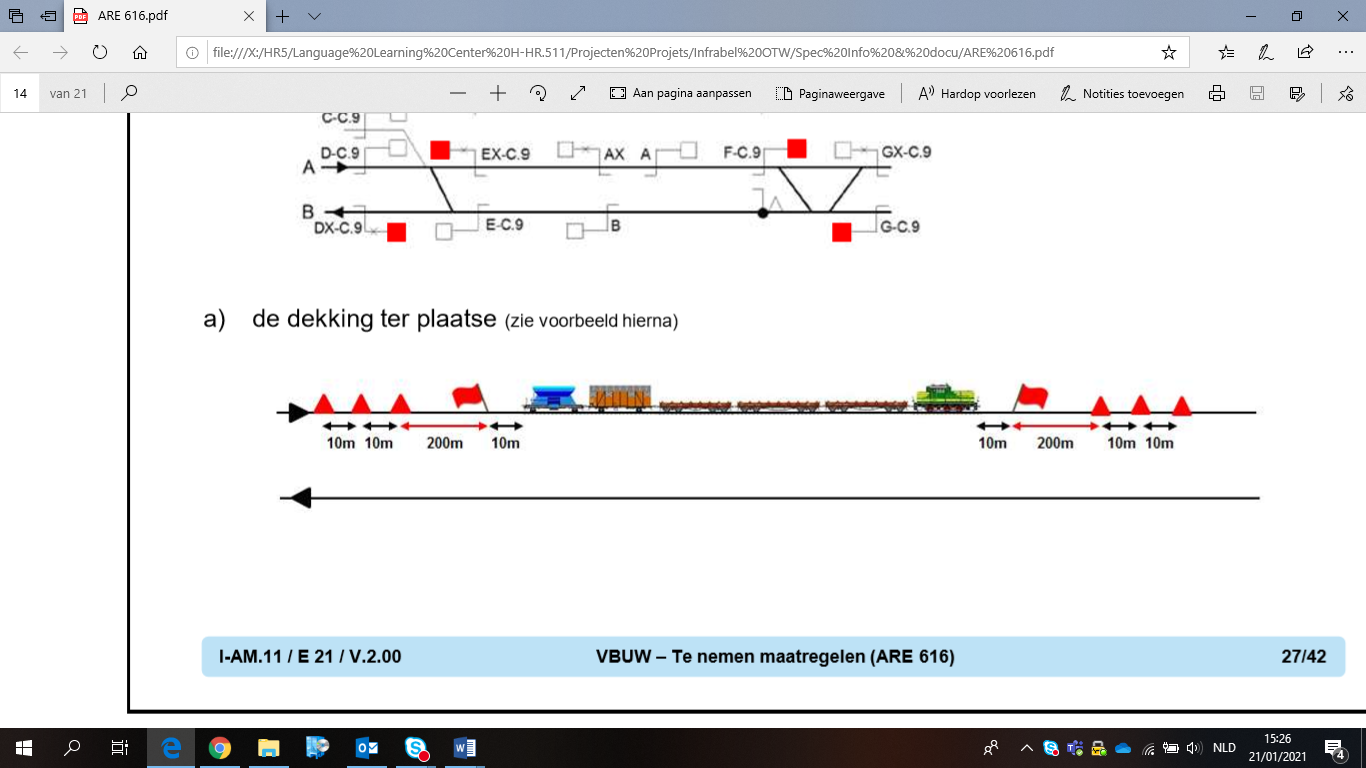 Le conducteur de train effectue la couverture rapprochée avec un signal mobile rouge et trois pétards.De treinbestuurder doet de dekking ter plaatse met een rood mobiel sein en drie klappers.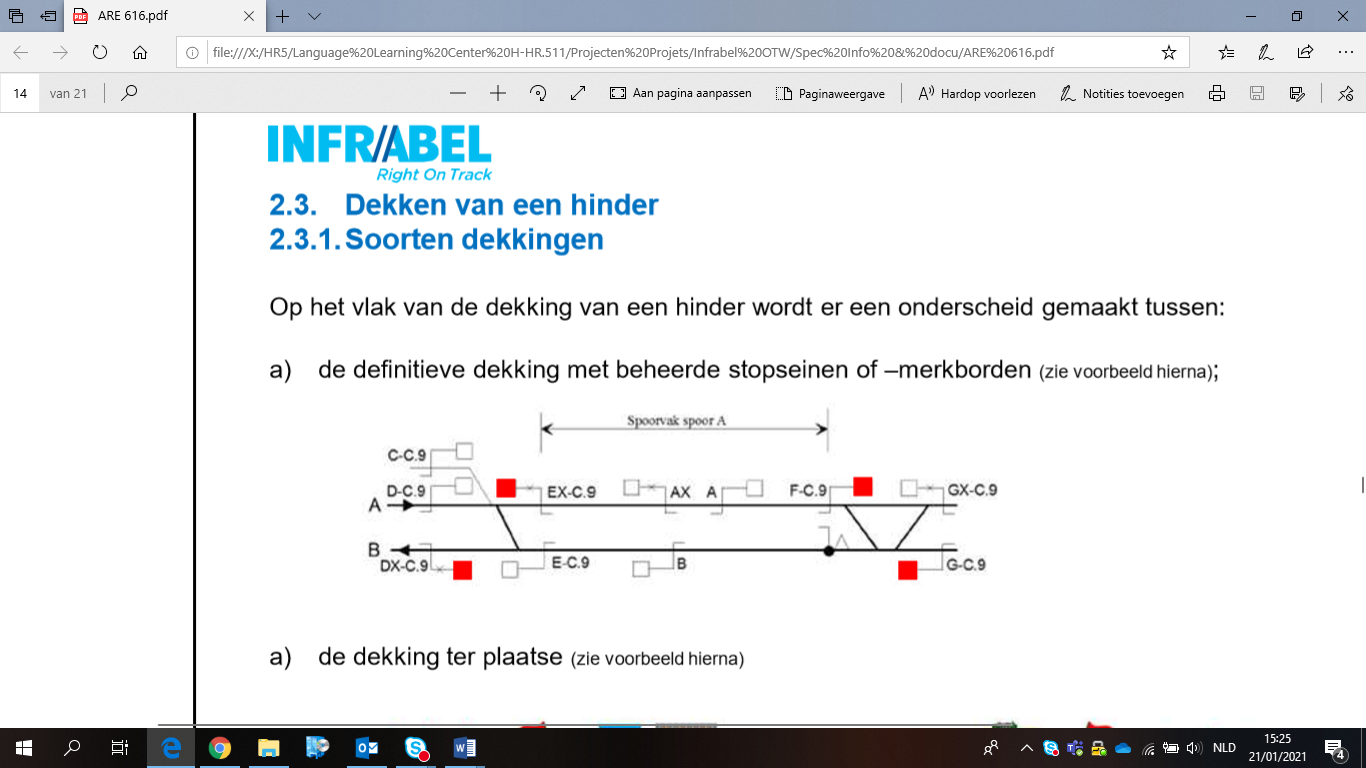 L’agent de mouvement fait la couverture définitive avec des signaux d’arrêt desservis.De bediende beweging doet de definitieve dekking met beheerde stopseinen.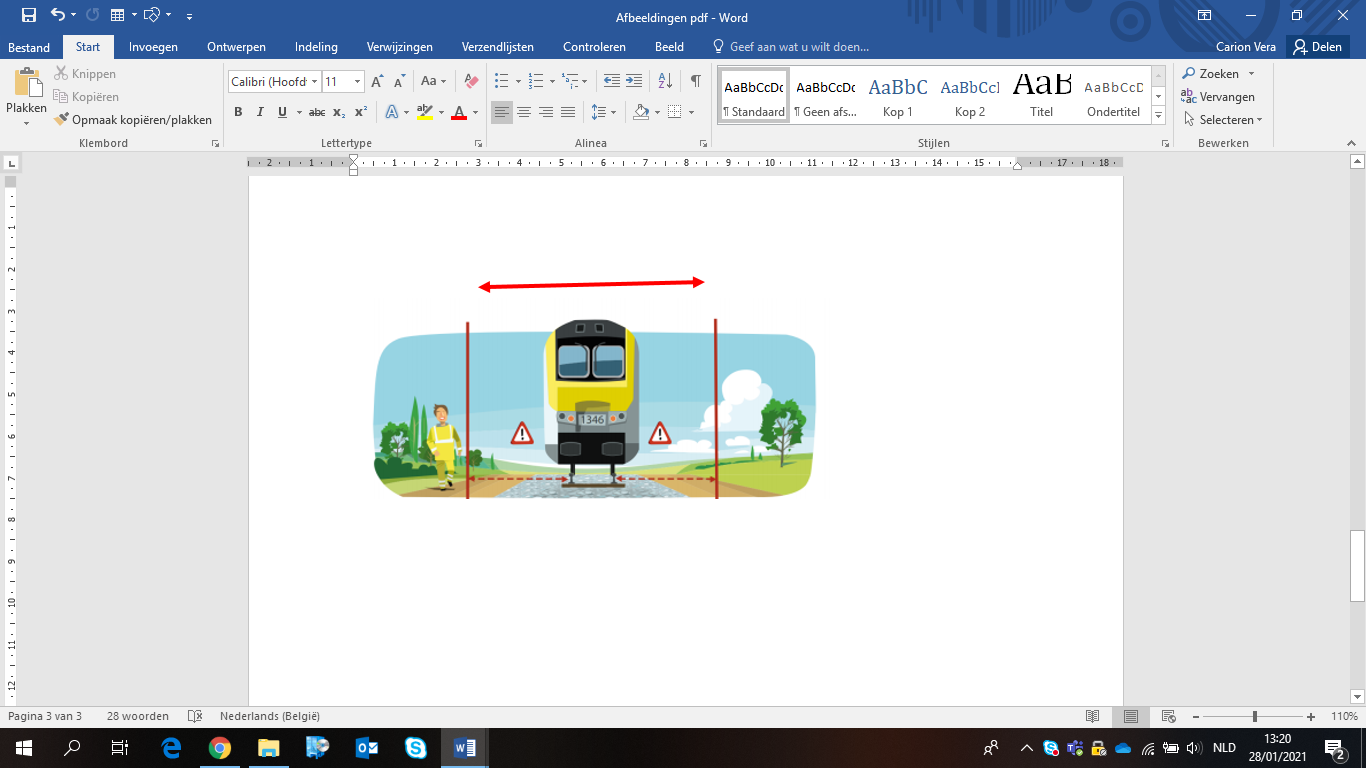 L’homme marche en dehors de la zone dangereuse.De man loopt buiten de gevarenzone.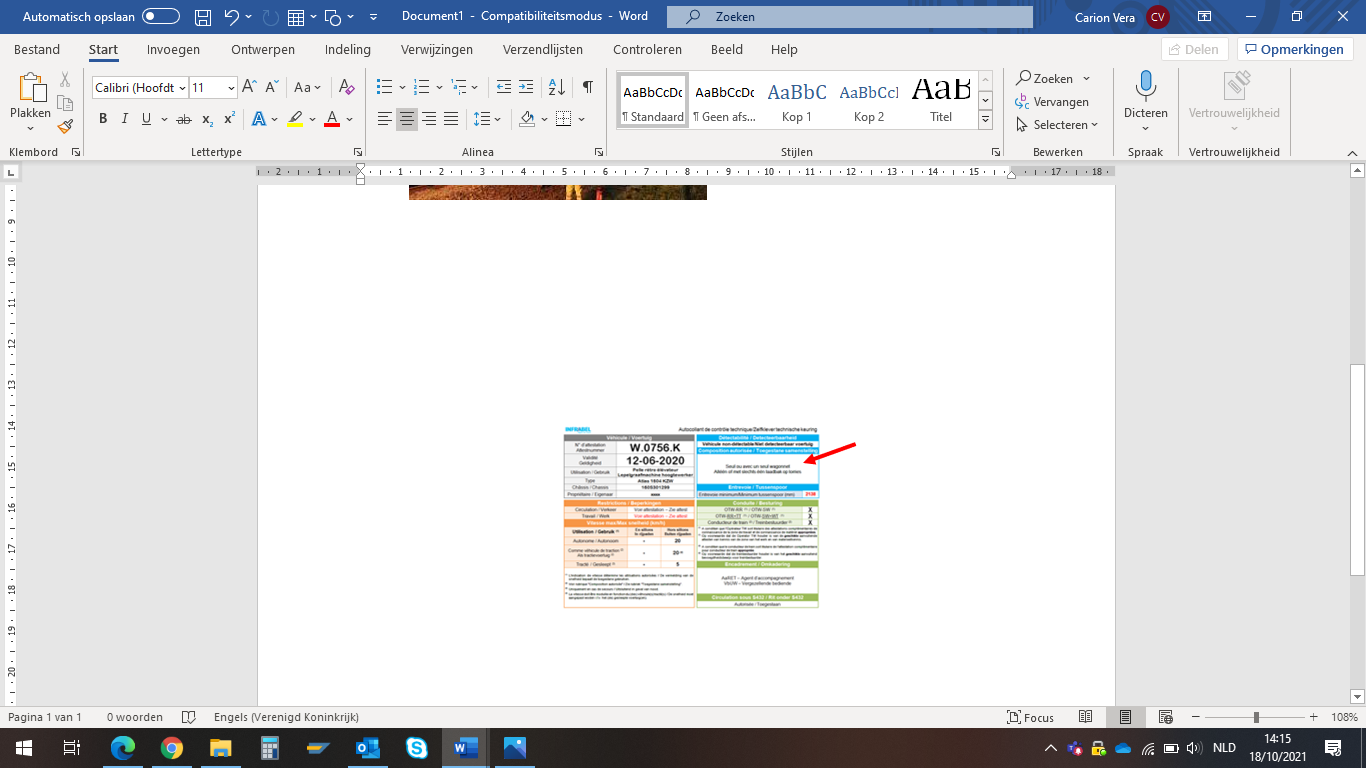 La composition autorisée se trouve sur l’autocollant.De toegelaten samenstelling staat op de zelfklever.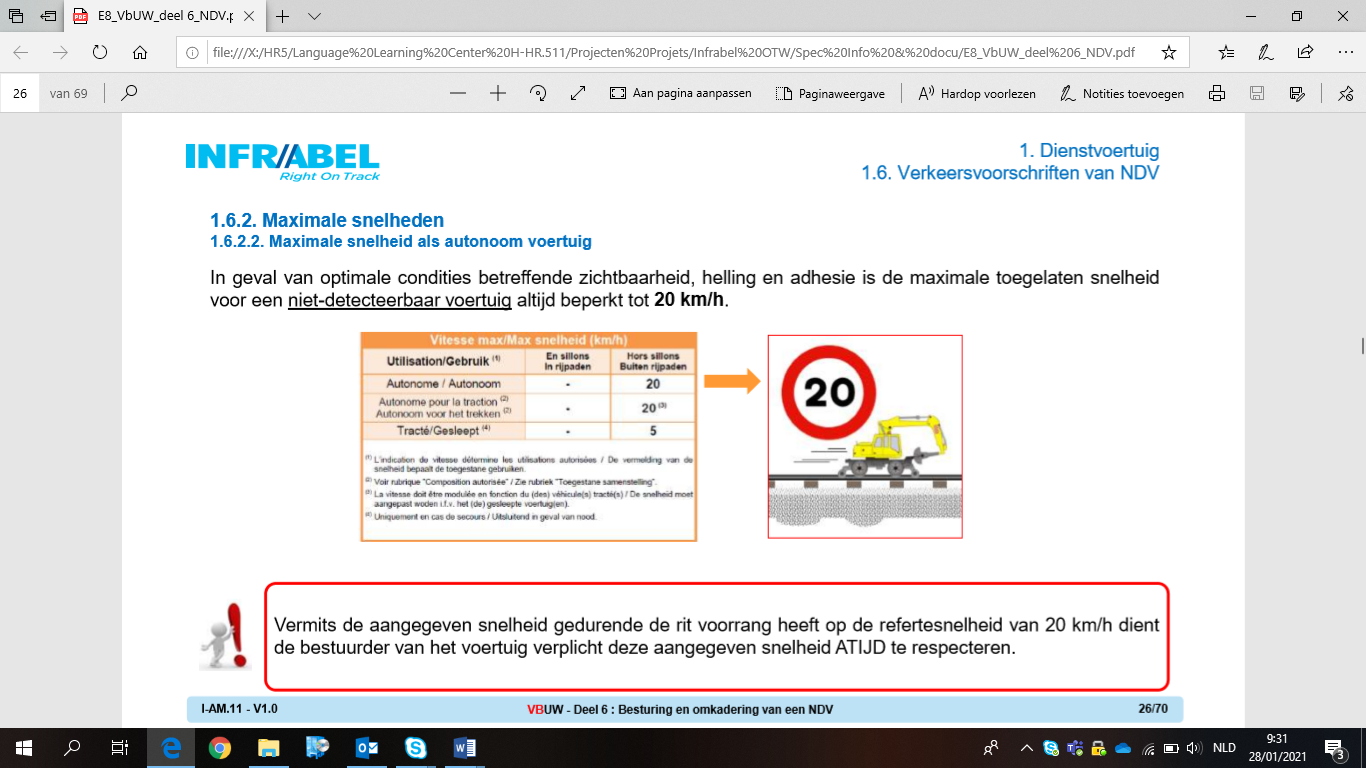 La vitesse maximale autorisée sur cette ligne est 20 km/h.De maximale toegelaten snelheid op deze lijn is 20 km/u.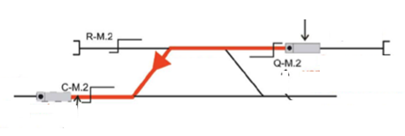 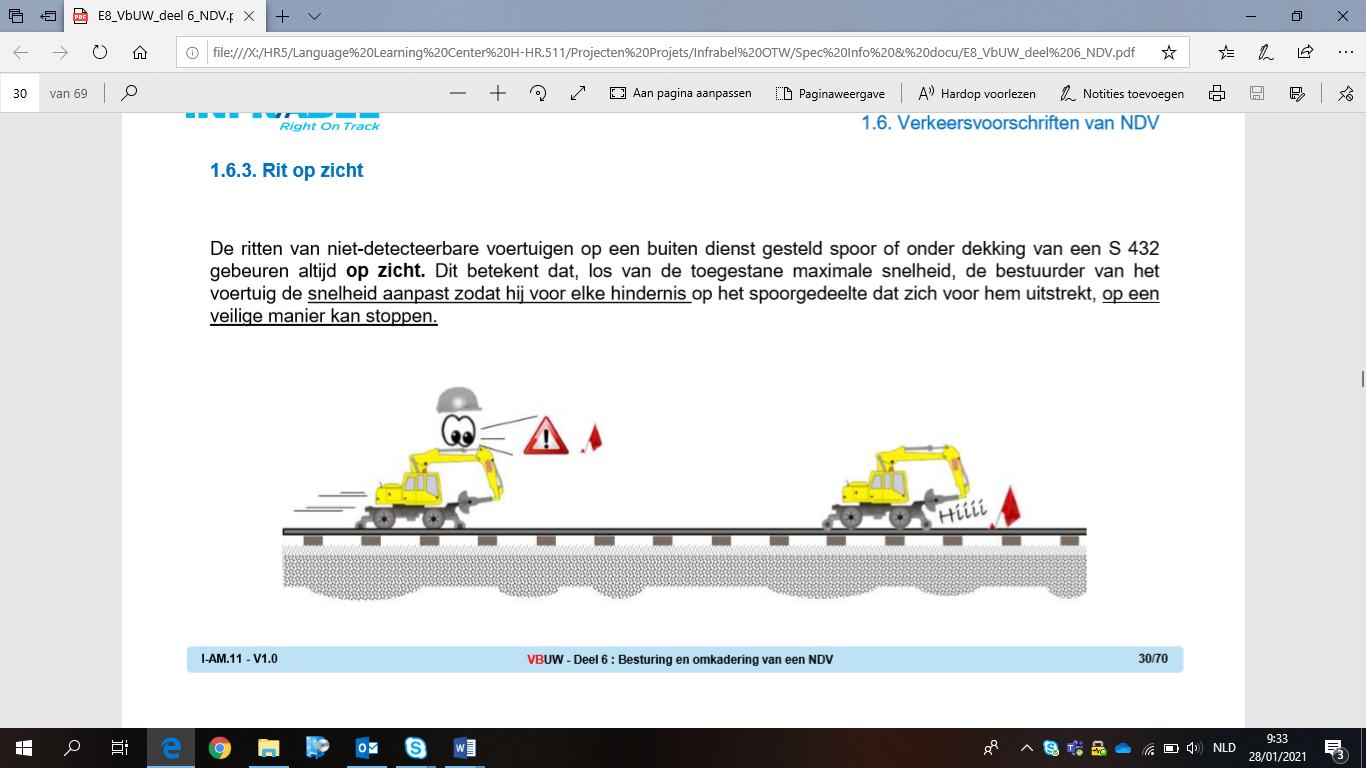 Le parcours d’un VND s’effectue en marche à vue.De rit van een NDV gebeurt op zicht.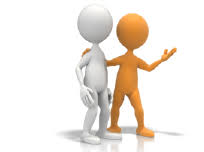 Paul accompagne John. Paul vergezelt John. Le bras de la grue engage le gabarit des obstacles de la voie. De arm van de kraan dringt in in het vrijeruimteprofiel van het spoor.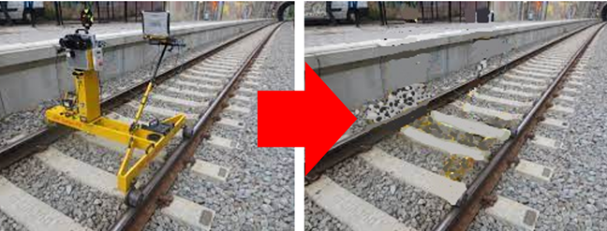 Pour la protection, il faut libérer la zone dangereuse.Voor de beveiliging moet men de gevarenzone vrijmaken.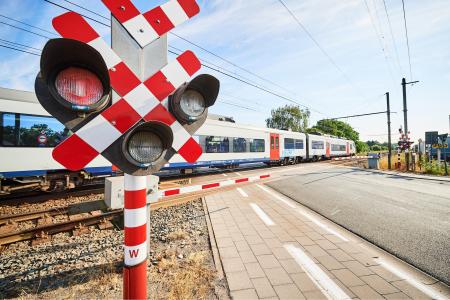 Le train franchit le passage à niveau. De trein overschrijdt de overweg. 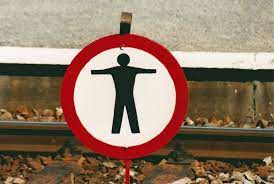 Il est interdit de traverser les voies.Het is verboden de sporen over te steken.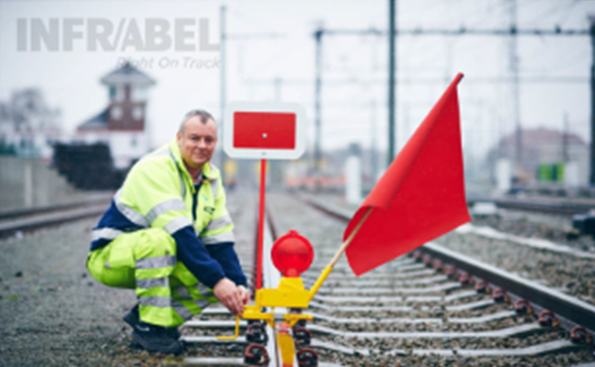 L’agent place un signal mobile rouge.De bediende plaatst een rood mobiel sein.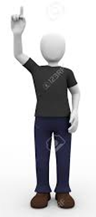 Elle demande la mise hors service de la voie.Zij vraagt de buitendienststelling van het spoor.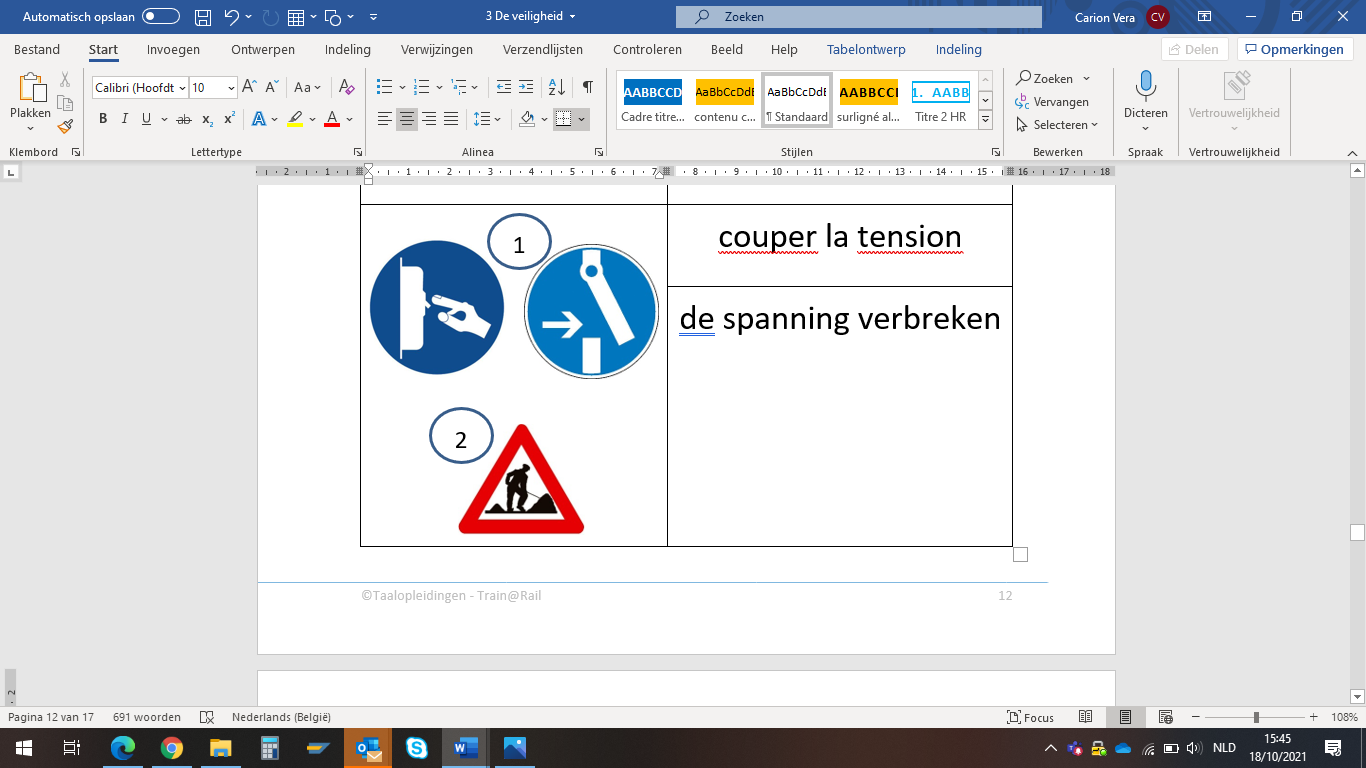 Il faut couper la tension avant les travaux. Men moet de spanning verbreken voor de werken.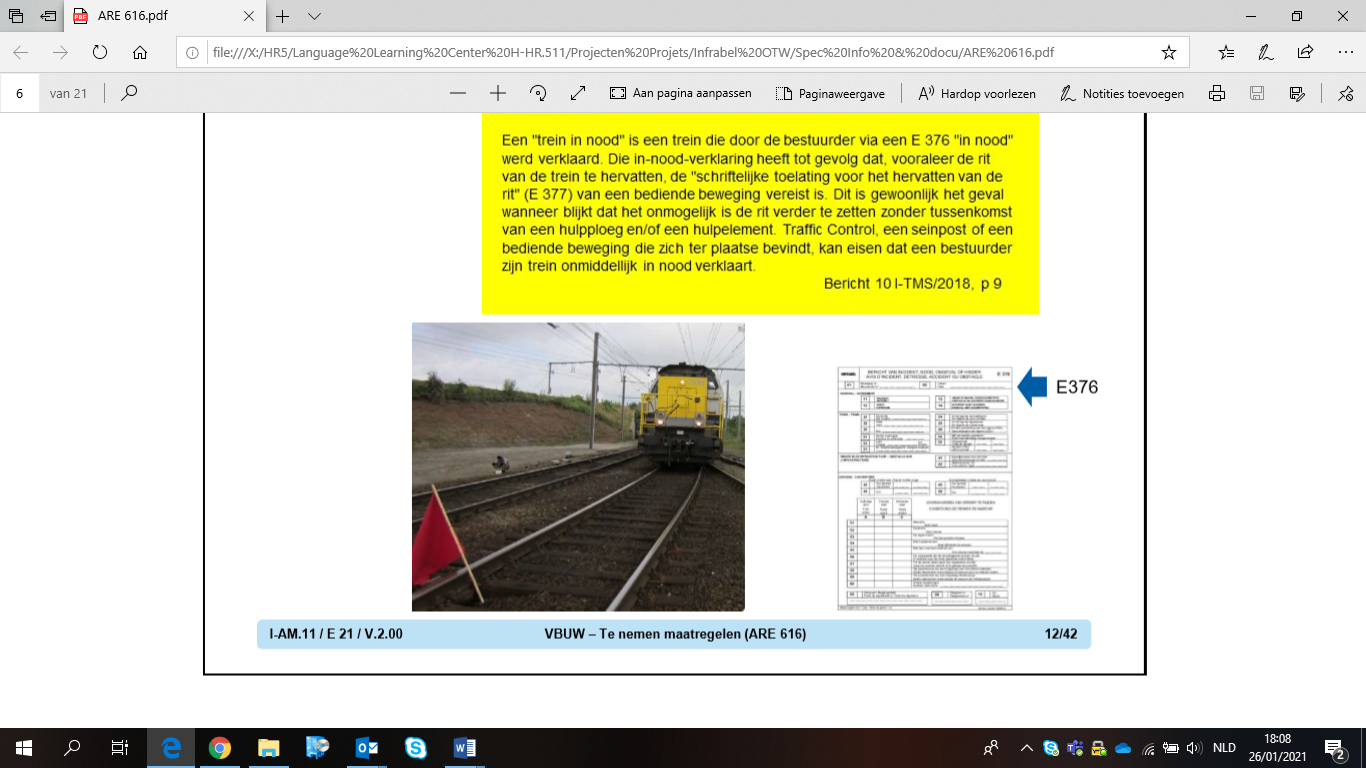 Le conducteur de train protège le convoi avec un signal mobile rouge. De treinbestuurder beveiligt het konvooi met een rood mobiel sein. 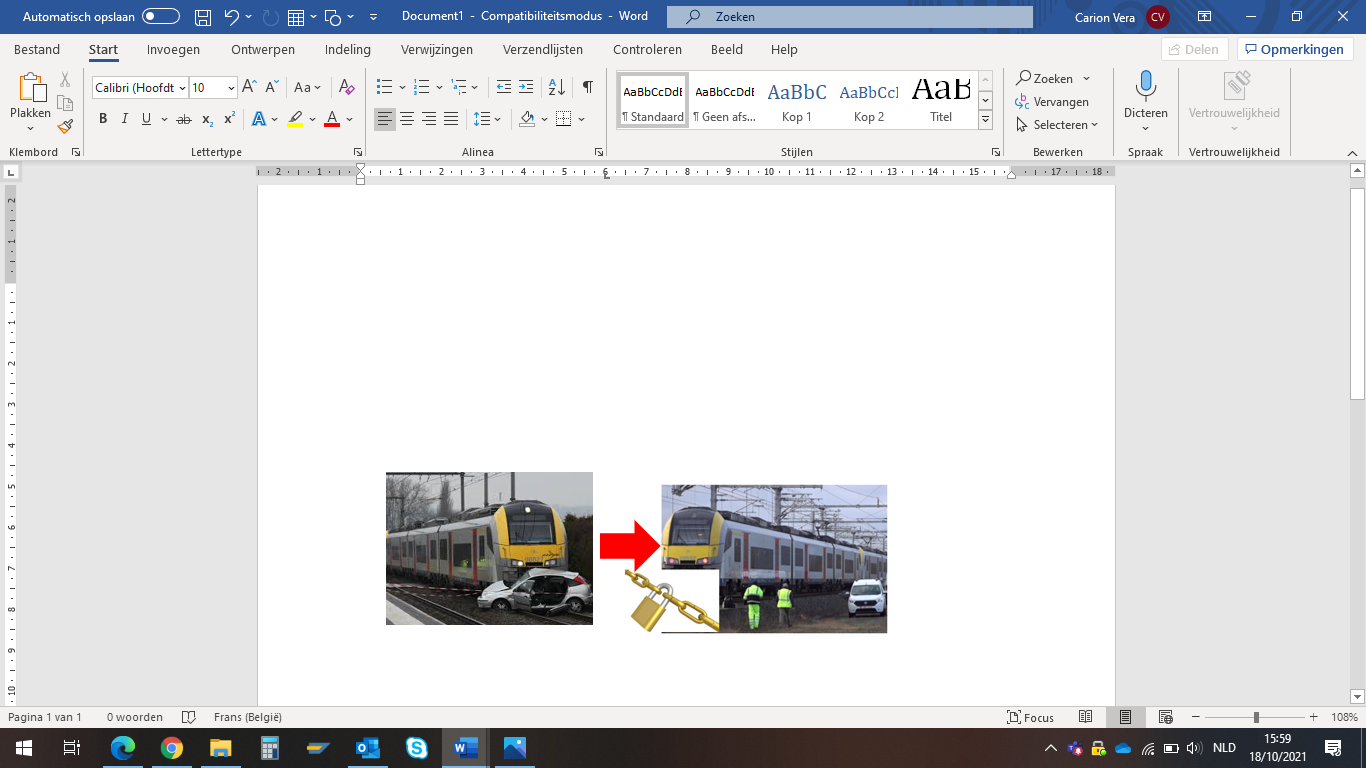 Après l’accident, il faut bloquer les mouvements.Na het ongeval moet men de bewegingen sperren.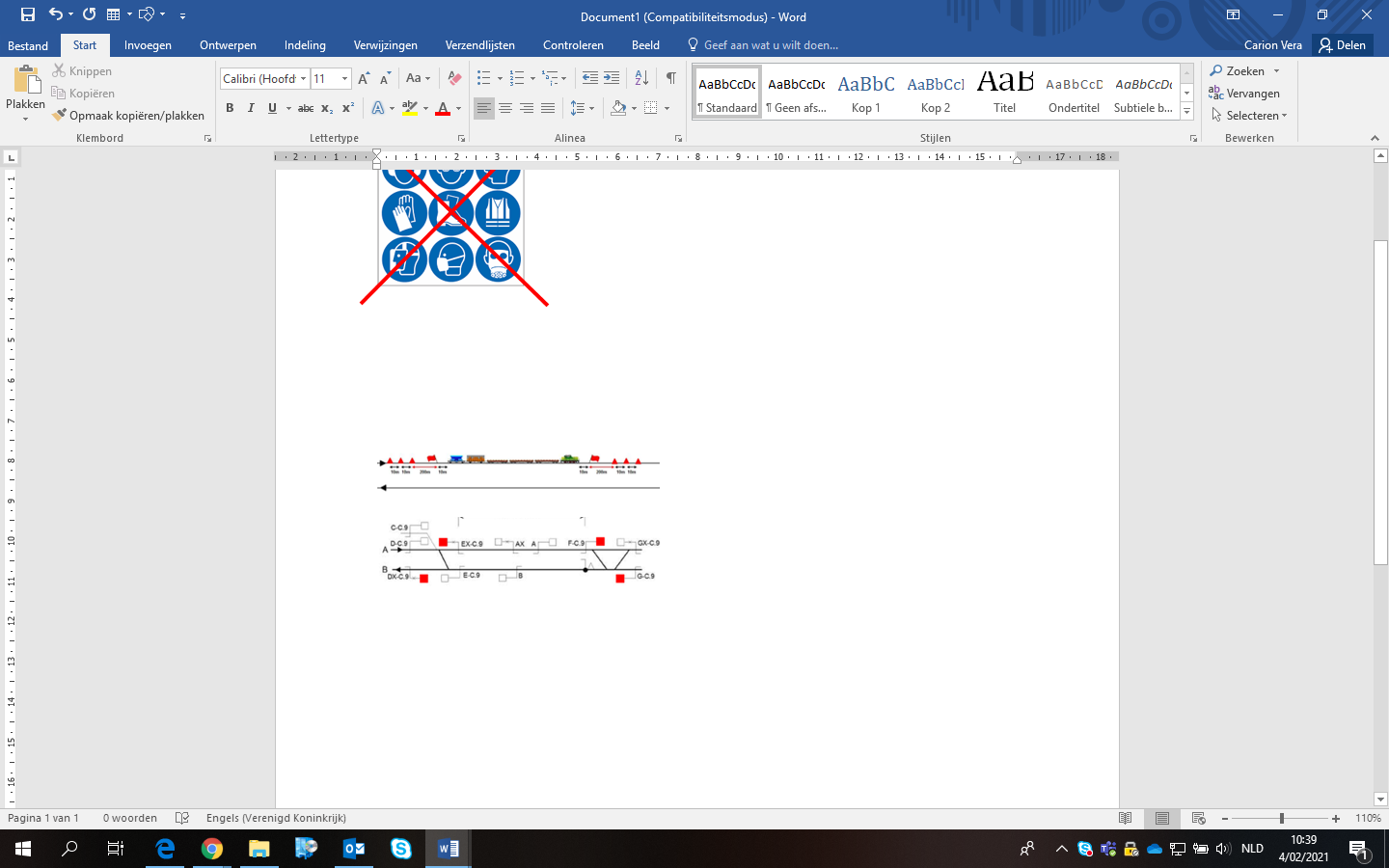 On peut couvrir l’obstacle avec un signal mobile rouge, des pétards ou les signaux d’arrêt desservis. Men kan de hinder dekken met een rood mobiel sein, klappers of de beheerde stopseinen.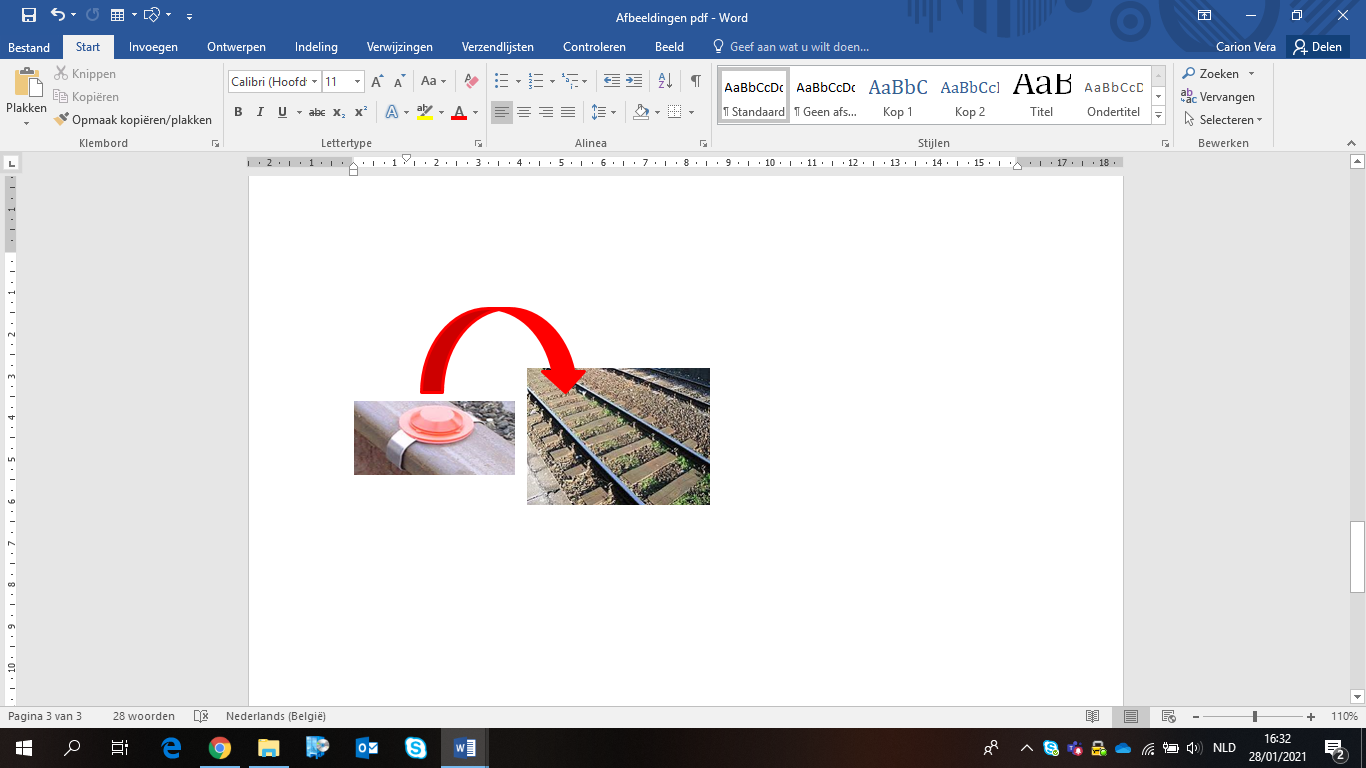 En cas de détresse, le conducteur doit placer un pétard sur la voie.In geval van nood moet de bestuurder een klapper plaatsen op het spoor.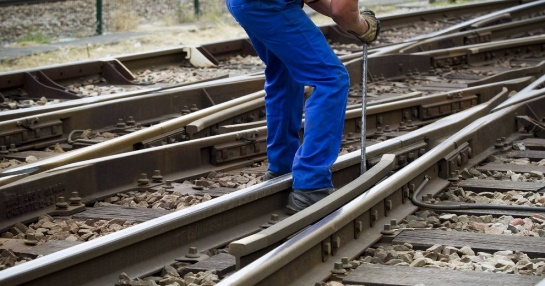 L’ouvrier place l’aiguillage dans la position requise. De bediende plaatst de wissel in de vereiste stand. 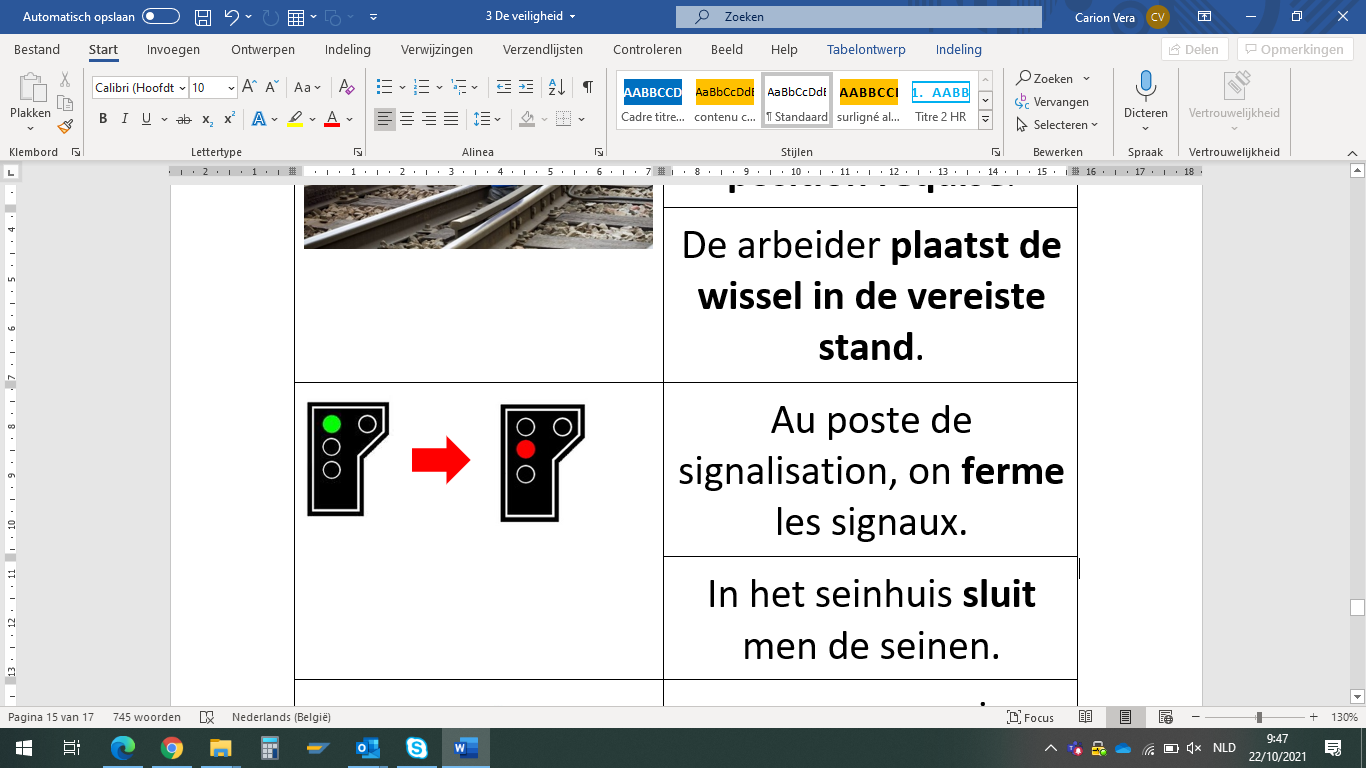 Au poste de signalisation, on ferme les signaux. In het seinhuis sluit men de seinen. 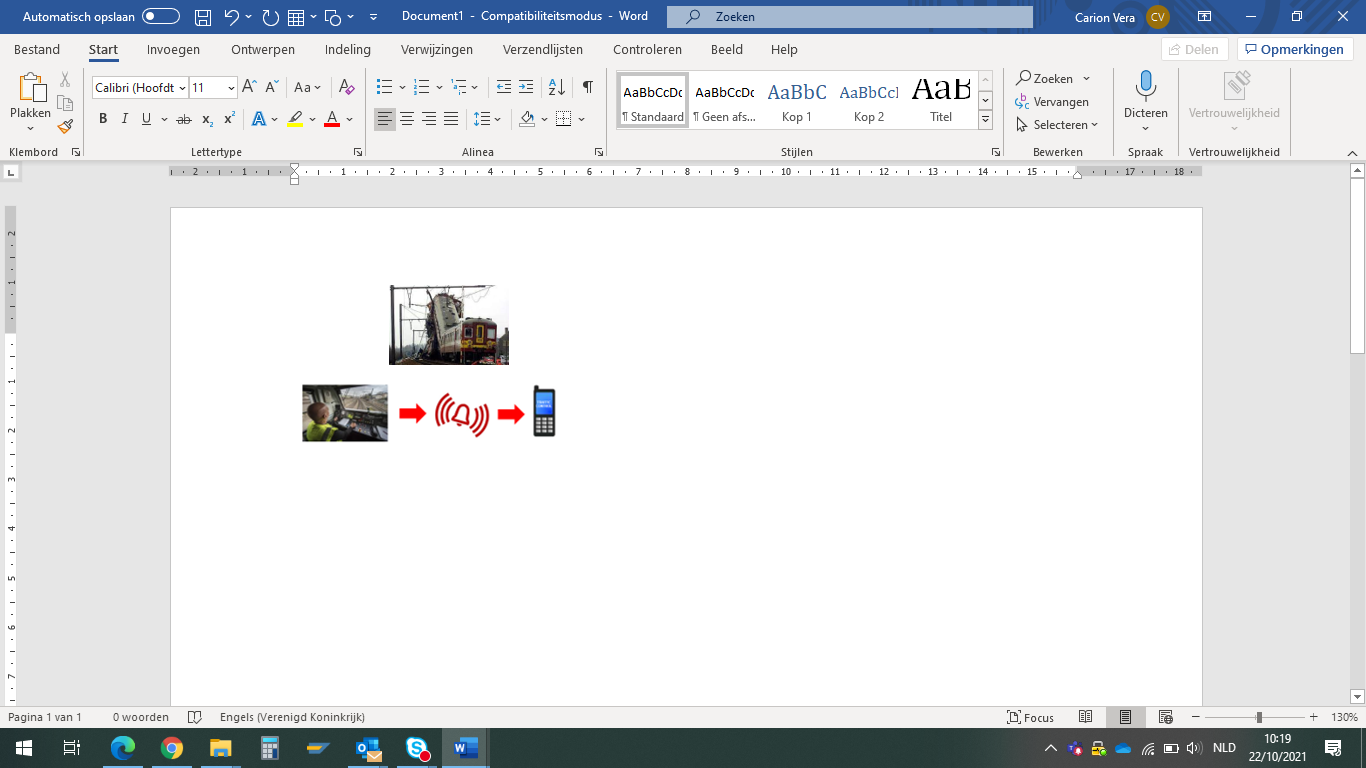 Le conducteur de train doit envoyer un avis d’alarme en cas d’accident.De treinbestuurder moet een alarmbericht versturen in geval van ongeval.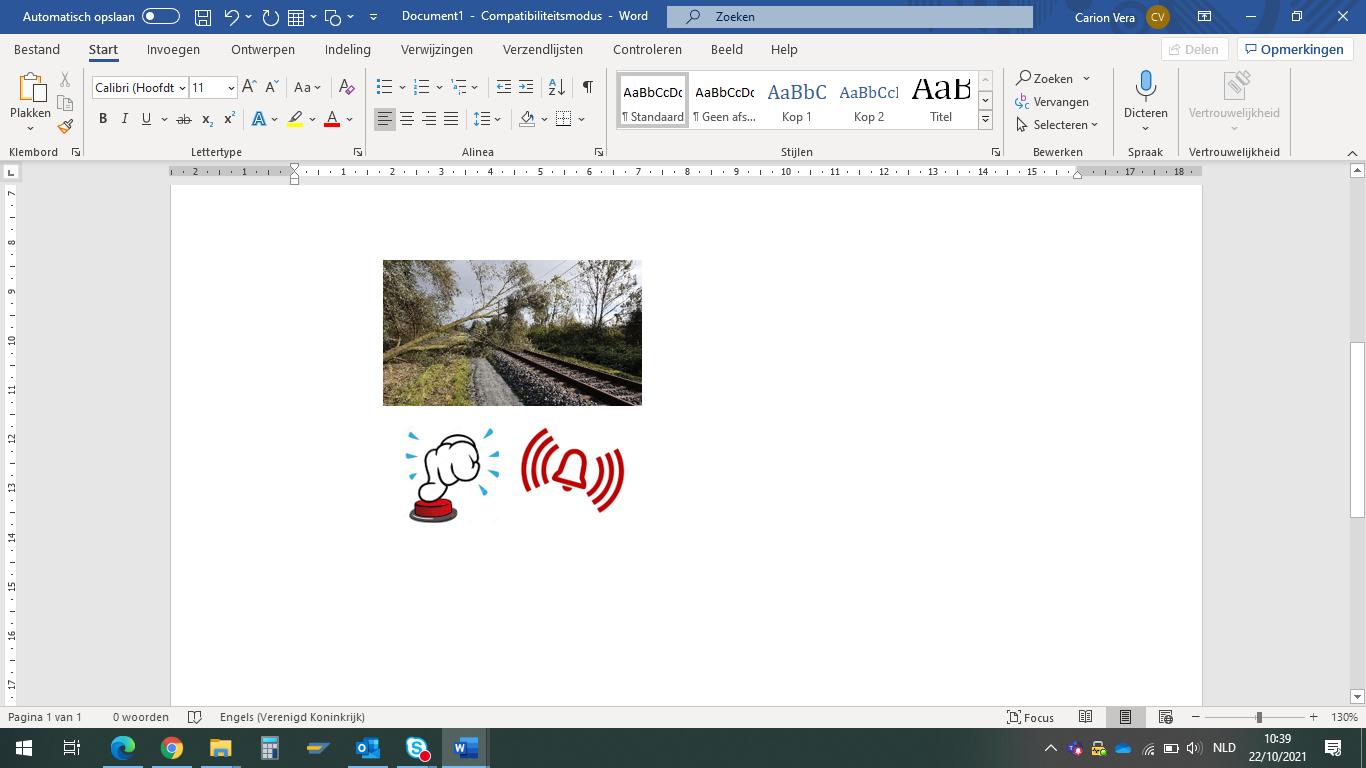 Il y a un obstacle dans la voie. Le conducteur doit lancer l’alarme.Er is een hinder op het spoor. De bestuurder moet alarm slaan.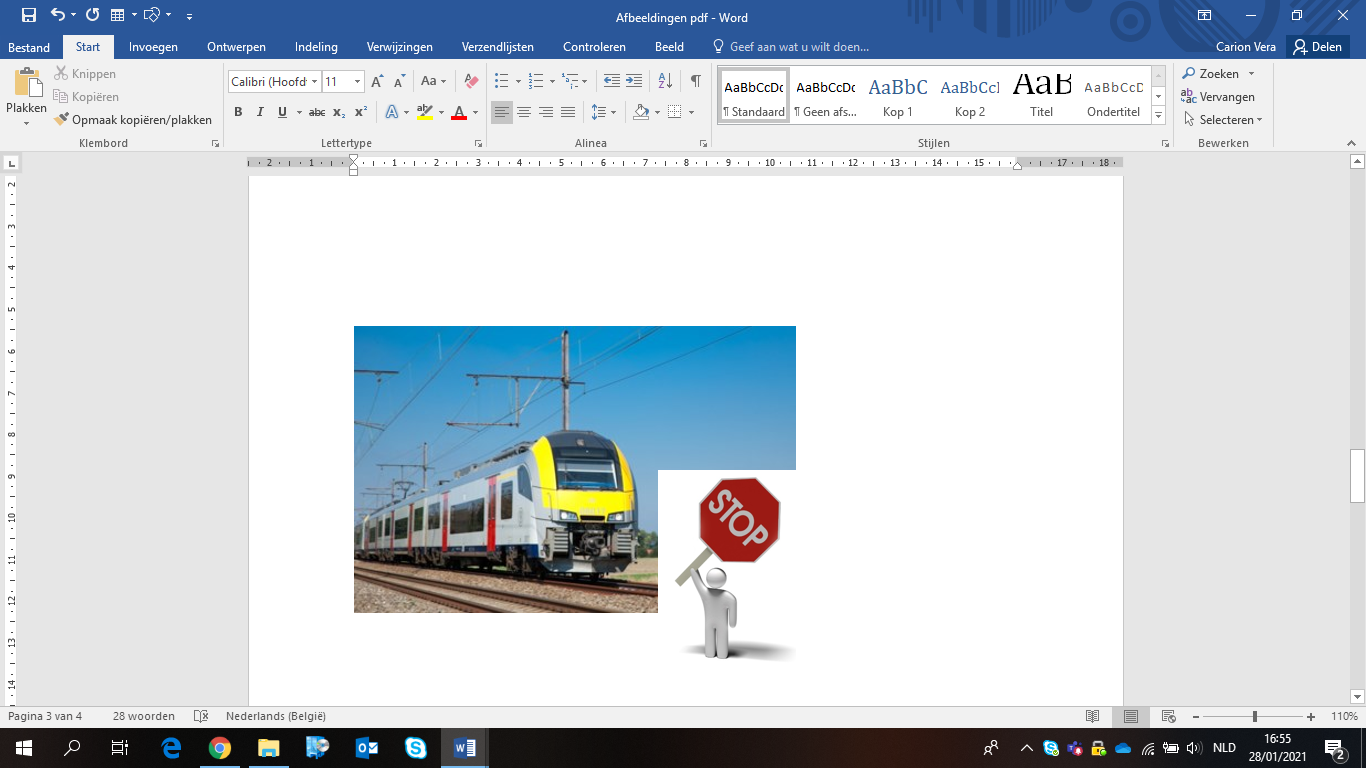 Quand devons-nous arrêter la circulation ?  Wanneer moeten we het verkeer stoppen? 